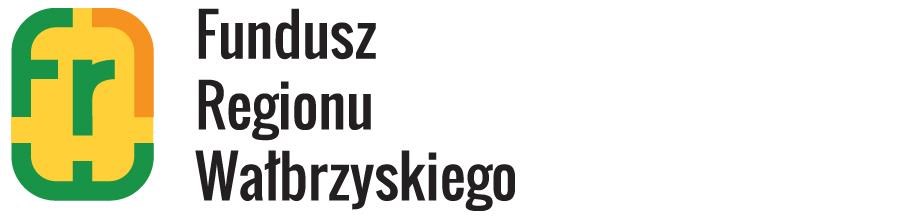 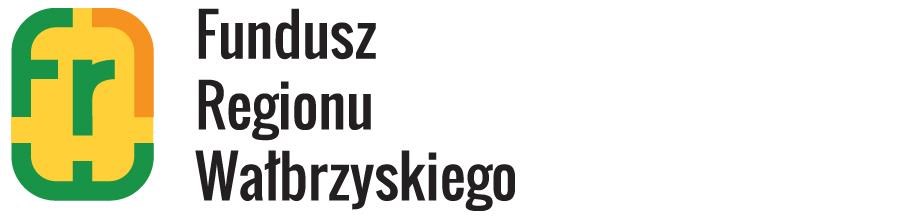 ZAŁ. A- PODMIOT (PRZEDSIEBIORSTWO) PARTNERSKIE 1. Dokładna identyfikacja przedsiębiorstwa partnerskiego  Imię i nazwisko lub nazwa .............................................................................................................................................................................................. Adres (siedziba) ................................................................................................................................................................................................ Numer w rejestrze/numer VAT .............................................................................................................................................................................................. Imię i nazwisko i stanowisko osoby reprezentującej przedsiębiorstwo  ............................................................................................................................................................................................. Udział przedsiębiorstwa sporządzającego oświadczenie w kapitale lub prawach głosu przedsiębiorstwa Wnioskodawcy (należy przyjąć spośród tych dwóch udziałów ten, którego wartość jest wyższa) ………………………………………………………………………………………………………………………………  Dane przedsiębiorstwa partnerskiego Wszystkie dane musza odnosić się do ostatniego, zatwierdzonego okresu obrachunkowego i być obliczone w stosunku rocznym. W przypadku nowo utworzonego przedsiębiorstwa, którego sprawozdania finansowe nie zostały jeszcze zatwierdzone, należy przyjąć dane pochodzące z wiarygodnej oceny dokonanej w trakcie roku obrotowego. Do danych tych dodaje się 100% danych przedsiębiorstw związanych z przedsiębiorstwem partnerskim, o ile dane finansowe tych przedsiębiorstw związanych nie zostały wcześniej ujęte, w drodze konsolidacji, w sprawozdaniach przedsiębiorstwa partnerskiego. Uwaga! W porównaniu z poprzednim okresem obrachunkowym nastąpiła zmiana danych, która może spowodować zmianę kategorii przedsiębiorstwa wnioskodawcy (mikro, małe, średnie lub duże przedsiębiorstwo)   Nie  Tak (w tym przypadku prosimy wypełnić oświadczenie dotyczącego poprzedniego okresu obrachunkowego Imię i nazwisko, stanowisko osoby (osób) podpisującej, upoważnionej do reprezentowania przedsiębiorstwa: ……………………………………………………………………………………………………………………………. ……………………………………………………………………………………………………………………………. Oświadczam, że dane zawarte w niniejszym oświadczeniu są zgodne ze stanem faktycznym. ……….………….................................. podpis i pieczątka osoby(osób) upoważnionej Liczba zatrudnionych Roczny obrót netto w tys. euro Całkowity bilans roczny w tys. euro 